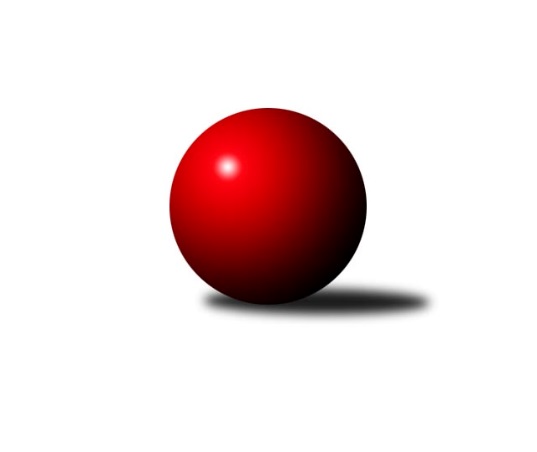 Č.11Ročník 2022/2023	5.12.2022Nejlepšího výkonu v tomto kole: 3180 dosáhlo družstvo: TJ Baník Stříbro BSdružený Přebor Plzeňska 2022/2023Výsledky 11. kolaSouhrnný přehled výsledků:TJ Sokol Plzeň V C	- SKK Rokycany D	4:4	2661:2803	10.0:14.0	28.11.TJ Slavoj Plzeň D	- TJ Přeštice A	3:5	2847:2962	11.5:12.5	28.11.TJ Baník Stříbro B	- TJ Baník Stříbro C	6:2	3180:2995	17.5:6.5	28.11.SK Škoda VS Plzeň C	- TJ Slavoj Plzeň C	6:2	2852:2649	15.5:8.5	28.11.TJ Dobřany C	- TJ Sokol Plzeň V B	3:5	2380:2421	11.0:13.0	28.11.TJ Sokol Plzeň V B	- TJ Slavoj Plzeň C	7:1	3051:2731	17.0:7.0	5.12.Tabulka družstev:	1.	TJ Baník Stříbro B	10	8	0	2	55.0 : 25.0 	151.0 : 89.0 	 2808	16	2.	CB Dobřany C	10	8	0	2	52.0 : 28.0 	154.5 : 85.5 	 3047	16	3.	TJ Baník Stříbro C	10	7	0	3	53.0 : 27.0 	137.5 : 102.5 	 2882	14	4.	SKK Rokycany D	10	6	1	3	48.0 : 32.0 	138.5 : 101.5 	 2724	13	5.	TJ Přeštice A	10	5	2	3	48.0 : 32.0 	136.0 : 104.0 	 2743	12	6.	TJ Slavoj Plzeň D	10	6	0	4	41.0 : 39.0 	97.5 : 142.5 	 2740	12	7.	TJ Sokol Plzeň V B	10	5	1	4	42.0 : 38.0 	116.0 : 124.0 	 2837	11	8.	TJ Sokol Plzeň V C	10	3	1	6	32.5 : 47.5 	108.5 : 131.5 	 2649	7	9.	TJ Dobřany C	10	3	0	7	34.0 : 46.0 	110.5 : 129.5 	 2772	6	10.	SK Škoda VS Plzeň C	10	1	1	8	21.5 : 58.5 	103.5 : 136.5 	 2759	3	11.	TJ Slavoj Plzeň C	10	0	0	10	13.0 : 67.0 	66.5 : 173.5 	 2575	0Podrobné výsledky kola:	 TJ Sokol Plzeň V C	2661	4:4	2803	SKK Rokycany D	Karel Konvář	129 	 128 	 105 	116	478 	 3:1 	 495 	 123	127 	 131	114	Petr Bohuslav	Jiří Karlík	127 	 134 	 109 	123	493 	 2:2 	 453 	 96	106 	 127	124	Michal Pilař	Václav Bečvářík	102 	 94 	 91 	123	410 	 2:2 	 406 	 97	107 	 100	102	Alena Nekulová	Radek Pěnička	110 	 89 	 111 	105	415 	 3:1 	 411 	 102	118 	 101	90	Andrea Pytlíková	Jiří Diviš	116 	 80 	 90 	96	382 	 0:4 	 513 	 157	126 	 127	103	Jiří Vavřička	Jan Valdman	120 	 122 	 119 	122	483 	 0:4 	 525 	 133	142 	 125	125	Tomáš Havelrozhodčí: Karel KonvářNejlepší výkon utkání: 525 - Tomáš Havel	 TJ Slavoj Plzeň D	2847	3:5	2962	TJ Přeštice A	Jan Pešek	123 	 140 	 127 	121	511 	 3:1 	 497 	 131	131 	 119	116	Josef Michal	Jáchym Kaas	110 	 137 	 130 	132	509 	 3:1 	 482 	 114	126 	 117	125	Roman Janota	Natálie Bajerová	100 	 122 	 91 	109	422 	 1:3 	 484 	 107	119 	 136	122	Miroslav Šteffl	Alexander Kalas	125 	 113 	 132 	105	475 	 2:2 	 493 	 115	123 	 122	133	Milan Kubát	David Vincze	115 	 126 	 126 	123	490 	 2:2 	 473 	 123	118 	 104	128	Karel Vavřička	Rudolf Březina	121 	 94 	 116 	109	440 	 0.5:3.5 	 533 	 121	135 	 139	138	Jaroslav Zavadilrozhodčí: Kamila MarčíkováNejlepší výkon utkání: 533 - Jaroslav Zavadil	 TJ Baník Stříbro B	3180	6:2	2995	TJ Baník Stříbro C	Karel Smrž	139 	 131 	 132 	123	525 	 1.5:2.5 	 532 	 123	137 	 132	140	Vladimír Šraga	Jiří Hůrka	115 	 133 	 121 	128	497 	 4:0 	 424 	 104	111 	 96	113	Hana Spisarová	Jan Vlach	119 	 121 	 128 	132	500 	 2:2 	 529 	 118	149 	 135	127	Miroslav Hrad	Zuzana Záveská	142 	 151 	 128 	129	550 	 3:1 	 546 	 133	141 	 146	126	David Junek	Michal Duchek	155 	 136 	 153 	144	588 	 3:1 	 508 	 137	137 	 117	117	Petr Beneš	Stanislav Zoubek	124 	 139 	 128 	129	520 	 4:0 	 456 	 105	138 	 94	119	Pavel Spisarrozhodčí: Vladimír ŠragaNejlepší výkon utkání: 588 - Michal Duchek	 SK Škoda VS Plzeň C	2852	6:2	2649	TJ Slavoj Plzeň C	Václava Flaišhanzová	102 	 124 	 120 	127	473 	 3:1 	 405 	 104	100 	 104	97	Iva Černá	Petr Zíka	111 	 119 	 117 	97	444 	 1:3 	 473 	 114	121 	 115	123	Jaromír Kotas	Jaroslav Martínek	108 	 121 	 134 	102	465 	 3:1 	 424 	 116	96 	 111	101	Hana Hofreitrová	Zdeněk Weigl	116 	 138 	 130 	135	519 	 4:0 	 412 	 113	117 	 89	93	Jaroslav Honsa	Jiří Hebr	128 	 99 	 101 	111	439 	 2:2 	 443 	 119	114 	 90	120	Dalibor Henrich	Karel Majner	111 	 142 	 133 	126	512 	 2.5:1.5 	 492 	 128	118 	 133	113	Jan Krausrozhodčí: Miloslav KolaříkNejlepší výkon utkání: 519 - Zdeněk Weigl	 TJ Dobřany C	2380	3:5	2421	TJ Sokol Plzeň V B	Václav Štych	130 	 52 	 150 	44	376 	 1:3 	 411 	 145	72 	 153	41	Jan Jirovský	Jan Mertl	141 	 62 	 122 	43	368 	 2:2 	 375 	 135	59 	 127	54	František Vaněček	Milan Gleissner	127 	 53 	 130 	62	372 	 2:2 	 363 	 140	60 	 121	42	Josef Tětek	Petr Trdlička	142 	 61 	 148 	80	431 	 3:1 	 394 	 143	53 	 145	53	Libor Pelcman	Martin Krištof	141 	 71 	 152 	76	440 	 2.5:1.5 	 444 	 153	71 	 148	72	Patrik Kolář	Petr Sloup	137 	 58 	 144 	54	393 	 0.5:3.5 	 434 	 147	71 	 144	72	Pavel Trochrozhodčí: Martin KrištofNejlepší výkon utkání: 444 - Patrik Kolář	 TJ Sokol Plzeň V B	3051	7:1	2731	TJ Slavoj Plzeň C	Karel Ganaj	104 	 144 	 126 	145	519 	 4:0 	 348 	 78	92 	 100	78	Iva Černá	Václav Pavlíček	107 	 105 	 112 	94	418 	 0:4 	 530 	 134	128 	 116	152	Jaromír Kotas	František Vaněček	132 	 139 	 151 	123	545 	 3:1 	 453 	 122	106 	 99	126	Zdeněk Jeremiáš	Jan Jirovský	142 	 115 	 130 	133	520 	 4:0 	 429 	 127	96 	 112	94	Jaroslav Honsa	Patrik Kolář	145 	 127 	 132 	131	535 	 2:2 	 503 	 117	129 	 134	123	Veronika Nováková	Libor Pelcman	131 	 127 	 125 	131	514 	 4:0 	 468 	 123	104 	 121	120	Jan Krausrozhodčí: Patrik KolářNejlepší výkon utkání: 545 - František VaněčekPořadí jednotlivců:	jméno hráče	družstvo	celkem	plné	dorážka	chyby	poměr kuž.	Maximum	1.	David Junek 	TJ Baník Stříbro C	561.27	365.5	195.8	1.8	5/5	(574)	2.	Ondřej Musil 	CB Dobřany C	535.16	360.1	175.0	6.8	5/6	(575)	3.	Zuzana Záveská 	TJ Baník Stříbro B	532.62	371.7	160.9	6.7	5/5	(571.2)	4.	Patrik Kolář 	TJ Sokol Plzeň V B	532.20	360.4	171.8	7.7	4/4	(557)	5.	Milan Šimek 	CB Dobřany C	527.00	350.4	176.6	7.2	4/6	(582)	6.	Jiří Vavřička 	SKK Rokycany D	525.83	362.5	163.4	8.5	6/6	(555.6)	7.	Martin Krištof 	TJ Dobřany C	523.85	356.9	166.9	6.5	3/4	(543.6)	8.	Pavel Kučera 	TJ Sokol Plzeň V C	517.55	346.9	170.7	5.7	4/6	(546)	9.	Roman Janota 	TJ Přeštice A	517.34	355.4	162.0	7.1	7/7	(546)	10.	Jakub Kovářík 	TJ Slavoj Plzeň D	515.75	358.2	157.6	7.4	4/5	(571)	11.	Tomáš Havel 	SKK Rokycany D	515.74	355.2	160.6	7.6	5/6	(570)	12.	Josef Fišer 	CB Dobřany C	513.33	349.5	163.9	7.8	6/6	(543)	13.	Jáchym Kaas 	TJ Slavoj Plzeň D	513.04	352.3	160.7	10.3	4/5	(555)	14.	Miroslav Šteffl 	TJ Přeštice A	512.61	355.0	157.6	9.7	7/7	(548)	15.	Zdeňka Nová 	CB Dobřany C	512.27	351.1	161.1	9.8	6/6	(575)	16.	Zdeněk Weigl 	SK Škoda VS Plzeň C	511.95	357.8	154.2	8.8	4/4	(556)	17.	Jan Pešek 	TJ Slavoj Plzeň D	510.29	343.0	167.3	5.0	4/5	(540)	18.	Michal Duchek 	TJ Baník Stříbro B	509.84	358.7	151.2	8.6	5/5	(588)	19.	Jan Valdman 	TJ Sokol Plzeň V C	507.56	359.0	148.6	11.1	6/6	(548)	20.	Vladimír Šraga 	TJ Baník Stříbro C	504.63	340.2	164.5	7.5	5/5	(564)	21.	Stanislav Zoubek 	TJ Baník Stříbro B	504.16	347.4	156.8	8.1	5/5	(560)	22.	Milan Kubát 	TJ Přeštice A	501.76	353.9	147.9	9.4	7/7	(561.6)	23.	Jaroslav Zavadil 	TJ Přeštice A	501.56	340.5	161.0	9.1	5/7	(544.8)	24.	Petr Bohuslav 	SKK Rokycany D	497.03	342.7	154.3	8.9	6/6	(532)	25.	Libor Pelcman 	TJ Sokol Plzeň V B	496.16	343.2	153.0	11.0	4/4	(532)	26.	Karel Konvář 	TJ Sokol Plzeň V C	493.37	352.9	140.5	14.0	6/6	(556)	27.	Kamila Novotná 	CB Dobřany C	492.60	344.1	148.5	10.6	5/6	(535)	28.	Jan Jirovský 	TJ Sokol Plzeň V B	492.59	350.7	141.9	10.1	4/4	(533)	29.	Miroslav Hrad 	TJ Baník Stříbro C	490.74	347.7	143.0	11.1	5/5	(529)	30.	Pavel Spisar 	TJ Baník Stříbro C	490.60	330.3	160.3	9.9	5/5	(534)	31.	David Wohlmuth 	SKK Rokycany D	490.28	350.7	139.6	12.5	5/6	(528)	32.	Martin Andrš 	TJ Baník Stříbro C	488.56	356.1	132.5	12.5	5/5	(535)	33.	Karel Smrž 	TJ Baník Stříbro B	486.38	344.7	141.7	11.2	4/5	(526)	34.	Petr Trdlička 	TJ Dobřany C	486.30	339.7	146.6	9.8	4/4	(526)	35.	Karel Majner 	SK Škoda VS Plzeň C	485.83	341.8	144.0	10.7	4/4	(512)	36.	Jaromír Kotas 	TJ Slavoj Plzeň C	483.89	340.3	143.6	11.4	5/5	(530)	37.	Josef Tětek 	TJ Sokol Plzeň V B	483.75	337.5	146.3	11.1	4/4	(531)	38.	Vendula Blechová 	CB Dobřany C	482.28	342.8	139.5	13.9	5/6	(541)	39.	Václav Dubec 	TJ Baník Stříbro B	481.18	342.5	138.7	12.3	4/5	(523)	40.	Milan Vlček 	TJ Baník Stříbro B	479.70	342.5	137.2	11.5	5/5	(501.6)	41.	Petr Sloup 	TJ Dobřany C	479.23	341.7	137.5	12.7	4/4	(507)	42.	Josef Hora 	TJ Přeštice A	476.16	344.5	131.6	12.4	5/7	(508.8)	43.	Jan Kraus 	TJ Slavoj Plzeň C	474.39	338.6	135.8	15.9	5/5	(504)	44.	Michal Pilař 	SKK Rokycany D	472.68	327.2	145.4	14.2	6/6	(557)	45.	Jan Mertl 	TJ Dobřany C	472.60	336.3	136.3	16.4	4/4	(503)	46.	Jiří Jelínek 	TJ Dobřany C	470.09	338.6	131.5	12.1	4/4	(523)	47.	Václav Štych 	TJ Dobřany C	468.60	330.1	138.6	12.4	4/4	(495)	48.	Karel Jindra 	SK Škoda VS Plzeň C	466.81	331.4	135.4	16.1	4/4	(530)	49.	Alexander Kalas 	TJ Slavoj Plzeň D	462.14	334.6	127.5	15.3	5/5	(502)	50.	Jiří Karlík 	TJ Sokol Plzeň V C	461.27	326.7	134.5	14.3	6/6	(493)	51.	Václav Pavlíček 	TJ Sokol Plzeň V B	460.67	336.9	123.8	19.6	3/4	(503)	52.	Kryštof Majner 	SK Škoda VS Plzeň C	458.06	328.8	129.3	16.1	3/4	(476)	53.	František Vaněček 	TJ Sokol Plzeň V B	457.38	337.1	120.3	16.7	4/4	(545)	54.	Václava Flaišhanzová 	SK Škoda VS Plzeň C	451.00	324.1	126.9	15.6	3/4	(480)	55.	Petr Beneš 	TJ Baník Stříbro C	450.56	319.0	131.5	15.7	5/5	(512)	56.	Petr Zíka 	SK Škoda VS Plzeň C	441.40	318.0	123.4	17.2	4/4	(475)	57.	Václav Bečvářík 	TJ Sokol Plzeň V C	438.10	322.5	115.6	21.1	4/6	(529)	58.	Rudolf Březina 	TJ Slavoj Plzeň D	437.44	319.5	118.0	19.6	5/5	(492)	59.	Andrea Pytlíková 	SKK Rokycany D	436.95	302.2	134.7	16.2	4/6	(458)	60.	Oldřich Lohr 	TJ Sokol Plzeň V C	431.76	317.8	114.0	16.9	6/6	(481)	61.	Jaroslav Honsa 	TJ Slavoj Plzeň C	417.52	306.0	111.5	20.1	5/5	(429)	62.	Dalibor Henrich 	TJ Slavoj Plzeň C	416.45	304.3	112.2	20.4	4/5	(443)	63.	Jiří Hebr 	SK Škoda VS Plzeň C	411.63	308.5	103.1	23.5	4/4	(454)	64.	Natálie Bajerová 	TJ Slavoj Plzeň D	395.38	287.3	108.1	21.5	4/5	(435)	65.	Iva Černá 	TJ Slavoj Plzeň C	388.25	291.3	97.0	24.2	4/5	(405)	66.	Alena Nekulová 	SKK Rokycany D	388.00	293.3	94.8	24.8	4/6	(443)		Martin Provazník 	CB Dobřany C	562.22	387.0	175.2	6.1	3/6	(608)		Pavel Troch 	TJ Sokol Plzeň V B	523.65	353.6	170.1	5.6	2/4	(531)		Karel Vavřička 	TJ Přeštice A	522.05	355.8	166.3	9.9	4/7	(565)		David Vincze 	TJ Slavoj Plzeň D	520.13	351.0	169.1	5.8	2/5	(548)		Karel Mašek 	TJ Slavoj Plzeň C	519.00	355.0	164.0	7.0	1/5	(519)		Lukáš Kiráľ 	SKK Rokycany D	510.50	361.9	148.6	11.0	2/6	(564)		Karel Ganaj 	TJ Sokol Plzeň V B	507.88	348.9	159.0	9.1	2/4	(523)		Jan Vlach 	TJ Baník Stříbro B	502.93	352.8	150.1	11.2	3/5	(549)		Jiří Hůrka 	TJ Baník Stříbro B	495.13	346.2	148.9	11.9	3/5	(500)		Zbyněk Hirschl 	TJ Přeštice A	492.60	339.6	153.0	6.0	2/7	(507.6)		Milan Gleissner 	TJ Dobřany C	481.88	339.1	142.8	14.3	2/4	(540)		Zdeněk Eichler 	CB Dobřany C	477.00	348.5	128.5	17.0	2/6	(522)		Filip Rataj 	TJ Slavoj Plzeň D	471.83	332.3	139.5	13.5	2/5	(482)		Veronika Kožíšková 	CB Dobřany C	470.67	351.0	119.7	16.3	3/6	(510)		Jaroslav Martínek 	SK Škoda VS Plzeň C	465.00	325.5	139.5	16.0	2/4	(465)		Hana Hofreitrová 	TJ Slavoj Plzeň C	462.56	331.3	131.2	15.9	3/5	(518)		Josef Michal 	TJ Přeštice A	459.60	340.6	119.0	18.4	4/7	(497)		Tadeáš Vambera 	TJ Slavoj Plzeň D	458.00	331.5	126.5	16.0	2/5	(466)		Zdeněk Jeremiáš 	TJ Slavoj Plzeň C	454.00	310.5	143.5	17.0	2/5	(455)		Veronika Nováková 	TJ Slavoj Plzeň C	434.80	312.1	122.7	23.1	3/5	(503)		Luboš Louda 	TJ Přeštice A	431.30	320.6	110.7	20.6	2/7	(472.8)		Roman Matys 	TJ Dobřany C	428.00	315.6	112.4	16.4	1/4	(451.2)		Jiří Diviš 	TJ Sokol Plzeň V C	424.25	295.3	129.0	18.0	2/6	(449)		Hana Spisarová 	TJ Baník Stříbro C	424.00	301.0	123.0	19.0	1/5	(424)		Radek Pěnička 	TJ Sokol Plzeň V C	415.82	303.3	112.6	18.6	3/6	(443)		Jaroslav Solový 	TJ Baník Stříbro C	346.00	273.0	73.0	33.0	1/5	(346)		Josef Duchek 	TJ Přeštice A	292.00	212.0	80.0	8.0	1/7	(292)Sportovně technické informace:Starty náhradníků:registrační číslo	jméno a příjmení 	datum startu 	družstvo	číslo startu22961	Karel Ganaj	05.12.2022	TJ Sokol Plzeň V B	6x
Hráči dopsaní na soupisku:registrační číslo	jméno a příjmení 	datum startu 	družstvo	27090	Hana Spisarová	28.11.2022	TJ Baník Stříbro C	16009	Pavel Troch	28.11.2022	TJ Sokol Plzeň V B	Program dalšího kola:16.1.2023	po	17:00	TJ Dobřany C - TJ Slavoj Plzeň C	16.1.2023	po	17:00	SK Škoda VS Plzeň C - TJ Baník Stříbro C	16.1.2023	po	17:00	TJ Baník Stříbro B - TJ Přeštice A	16.1.2023	po	17:00	TJ Slavoj Plzeň D - SKK Rokycany D	16.1.2023	po	17:00	TJ Sokol Plzeň V C - CB Dobřany C	20.1.2023	pá	17:00	TJ Přeštice A - SK Škoda VS Plzeň C (předehrávka z 13. kola)				-- volný los -- - TJ Sokol Plzeň V B	Nejlepší šestka kola - absolutněNejlepší šestka kola - absolutněNejlepší šestka kola - absolutněNejlepší šestka kola - absolutněNejlepší šestka kola - dle průměru kuželenNejlepší šestka kola - dle průměru kuželenNejlepší šestka kola - dle průměru kuželenNejlepší šestka kola - dle průměru kuželenNejlepší šestka kola - dle průměru kuželenPočetJménoNázev týmuVýkonPočetJménoNázev týmuPrůměr (%)Výkon1xMichal DuchekTJ Baník Stříbr5881xMichal DuchekTJ Baník Stříbr121.035883xZuzana ZáveskáTJ Baník Stříbr5503xZuzana ZáveskáTJ Baník Stříbr113.215508xDavid JunekStříbro C5467xDavid JunekStříbro C112.385462xJaroslav ZavadilPřeštice A5334xPatrik KolářPlzeň V B111.844445xPatrik KolářPlzeň V B532.8*2xJaroslav ZavadilPřeštice A111.835333xVladimír ŠragaStříbro C5325xMartin KrištofTJ Dobřany C110.83440